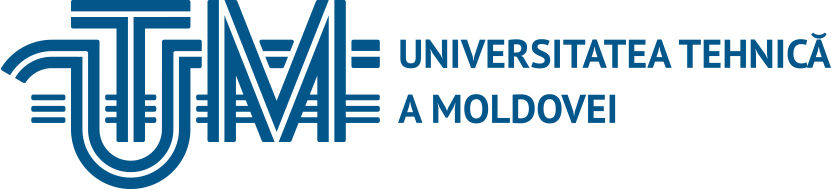 Stimate domnule rector,		Subsemnatul (a) __________________________________________________________, angajat (ă) în funcţia de __________________________________________________________, la ____________________________________________________________________________, solicit acordul Dvs. privind deplasarea în _____________________________________________, cu scopul de a participa la _________________________________________________________ ______________________________________________________________________________Perioada deplasării: _________________________________________________Cheltuielile pentru deplasare vor fi acoperite din contul __________________________Pe perioada deplasării, atribuţiile funcţionale vor fi îndeplinite de __________________________________________________________________________________________Anexă : ________________________________________________________________________________________                                                  data                              _____________________                        semnătura                                                                                                                                Dlui Viorel BOSTAN, rector UTM, dr. hab., prof. univ.COORDONAT:Prorector/Decan/Şef Direcție Şef Departament/Catedră/Serviciu/Secție Şef Direcția Managementul Resurselor        Cerere de deplasare în interes de serviciu 